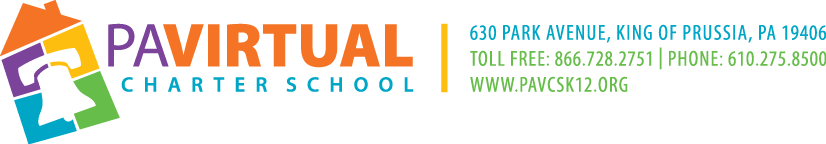 PENNSYLVANIA VIRTUAL CHARTER SCHOOLContinuation of the August 22, 2022 Board of Trustees MeetingMonday October 10, 2022 – 6:30 p.m.via https://zoom.us/j/98119491580?pwd=VnBUajNlOVBHUTY0RmJzbitjWTVMdz09
Meeting ID: 981 1949 1580			Passcode: pavirtual					 Dial by your location+1 929 205 6099 US (New York)
+1 301 715 8592 US (Washington D.C)
+1 312 626 6799 US (Chicago)
+1 669 900 6833 US (San Jose)
+1 253 215 8782 US (Tacoma)
+1 346 248 7799 US (Houston)
Meeting ID: 981 1949 1580
Passcode: 590210719
Find your local number: https://zoom.us/u/aBmcrScEY